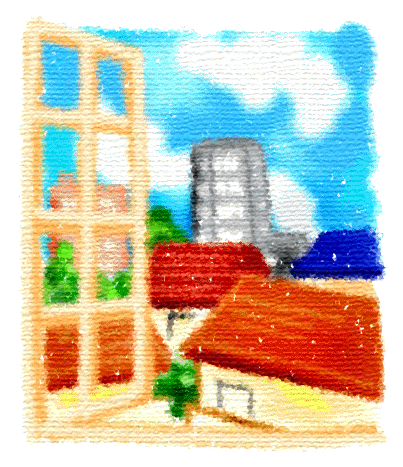 ◆ごあいさつ◆　　平成16年10月に地域に密着した高齢者福祉サービスを提供するため、「あたご会居宅介護支援事業所」「あたご会訪問介護ステーション」を開設いたしました。同じ社会福祉法人愛宕会が経営する特別養護老人ホームなごみ苑、養護老人ホーム清松園、高齢者共同住宅すがの荘と同様に、地域の皆様のニーズにあったサービスを提供できるようスタッフ一同がんばります。◆事業方針◆　◇利用者本位の介護計画の作成または介護サービスの提供　◇保健医療サービスおよび福祉サービス、施設等、多様なサービス事業所との連携　◇地域に密着したサービスの展開◆サービス重要事項◆　◇事業所の概要　　●事業者の名称　あたご会居宅介護支援事業所　　　　　　　　　　あたご会訪問介護ステーション　　●事務所所在地　隠岐の島町郡425番5　　　　　　　　　　（特別養護老人ホームなごみ苑内）　　●介護保険事業所番号　３２７２２００５３０（居宅）　　　　　　　　　　　　　３２８２２０００２５（訪問基準該当）３２７２２００５２２（訪問）　　●代表者　　　　理事長　藤田　節雄◆職員体制◆◆営業日および営業時間◆　　365日営業（無休）　8:30～18:30◆サービス概要◆　◇あたご会居宅介護支援事業所◇　　●ご利用者さまの選択により、心身状態、生活環境を考慮し、適切な介護サービス計画書を作成いたします。　　●住宅改修、介護用品レンタル等さまざまな介護に関するご相談をお受けします。　◇あたご会訪問介護ステーション◇　　●身体介護　入浴介助・排泄介助・食事介助・通院介助・体位変換　等　　●生活援助　調理・洗濯・掃除・買い物　等◆個人情報の取扱い◆「社会福祉法人愛宕会個人情報取扱規程」に基づき、ご利用者及び保証人・ご家族の個人情報を下記の利用目的の必要最低限の範囲内で使用、提供させていただきます。※上記以外に個人情報を使用する場合には、あらかじめお知らせいたします。◆守秘義務等◆　　●事業者及びサービス従事者又は従業員は、訪問介護サービスを提供する上で知り得た利用者、その家族等に関する事項を正当な理由なく第三者に漏洩しません。この守秘義務は、本契約が終了した後も継続します。　　●事業者は、利用者に医療上、緊急の必要性がある場合には、医療機関等に利用者に関する心身等の情報を提供できるものとします。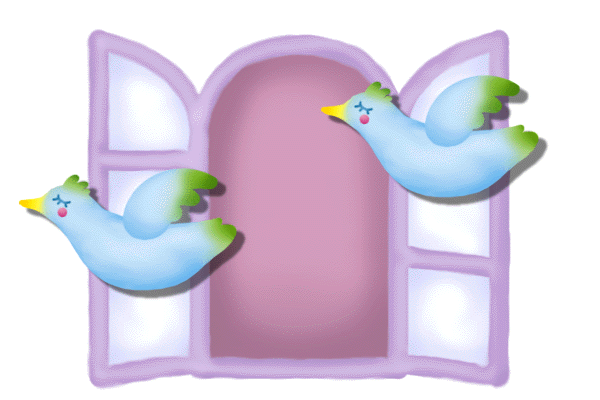 ◆お問い合わせ先◆隠岐の島町郡425番5あたご会居宅介護支援事業所あたご会訪問介護ステーションTEL・FAX　08512-5-9160e-mail nagomien@shore.ocn.ne.jphttp://atagokai.g1.xrea.com/職種資格員数（）内は兼務員数（）内は兼務員数（）内は兼務職務内容職種資格常勤非常勤合計職務内容管理者－(１)－(１)従事者・事業の管理と指揮命令ｹｱﾏﾈｰｼﾞｬｰ介護支援専門員２－２ｻｰﾋﾞｽ計画書の作成訪問　　介護員介護福祉士(ｻｰﾋﾞｽ提供責任者)１－１ｻｰﾋﾞｽ内容の管理　　訪問介護ｻｰﾋﾞｽ提供訪問　　介護員ﾎｰﾑﾍﾙﾊﾟｰ2級１３４訪問介護ｻｰﾋﾞｽ提供利用期間介護サービス提供に必要な期間及び契約期間利用目的1)介護保険における介護認定の申請・更新・変更のため2)ご利用者の施設サービス計画の立案、円滑なサービス提供のためのサービス担当者会議での情報提供のため3)医療機関、福祉事業者、介護支援専門員、介護サービス事業者、自治体（保険者）、その他社会福祉団体等との連絡調整4)ご利用者が、医療サービスの利用を希望している場合及び主治医等の意見を求める必要がある場合5)ご利用者の利用する介護事業所内のカンファレンスのため6)行政の開催する評価会議、サービス担当者会議7)その他サービス提供で必要な場合8)上記各号に関わらず、緊急を要する時の連絡等の場合